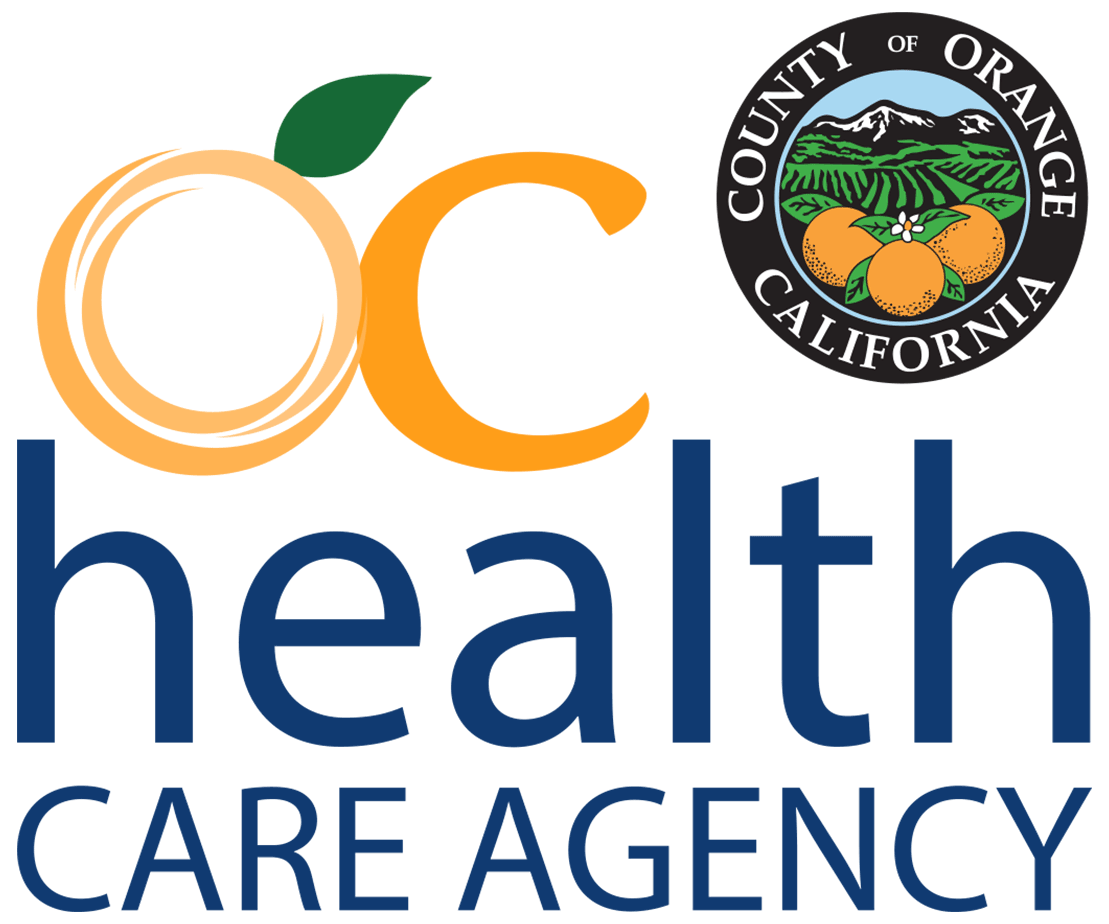 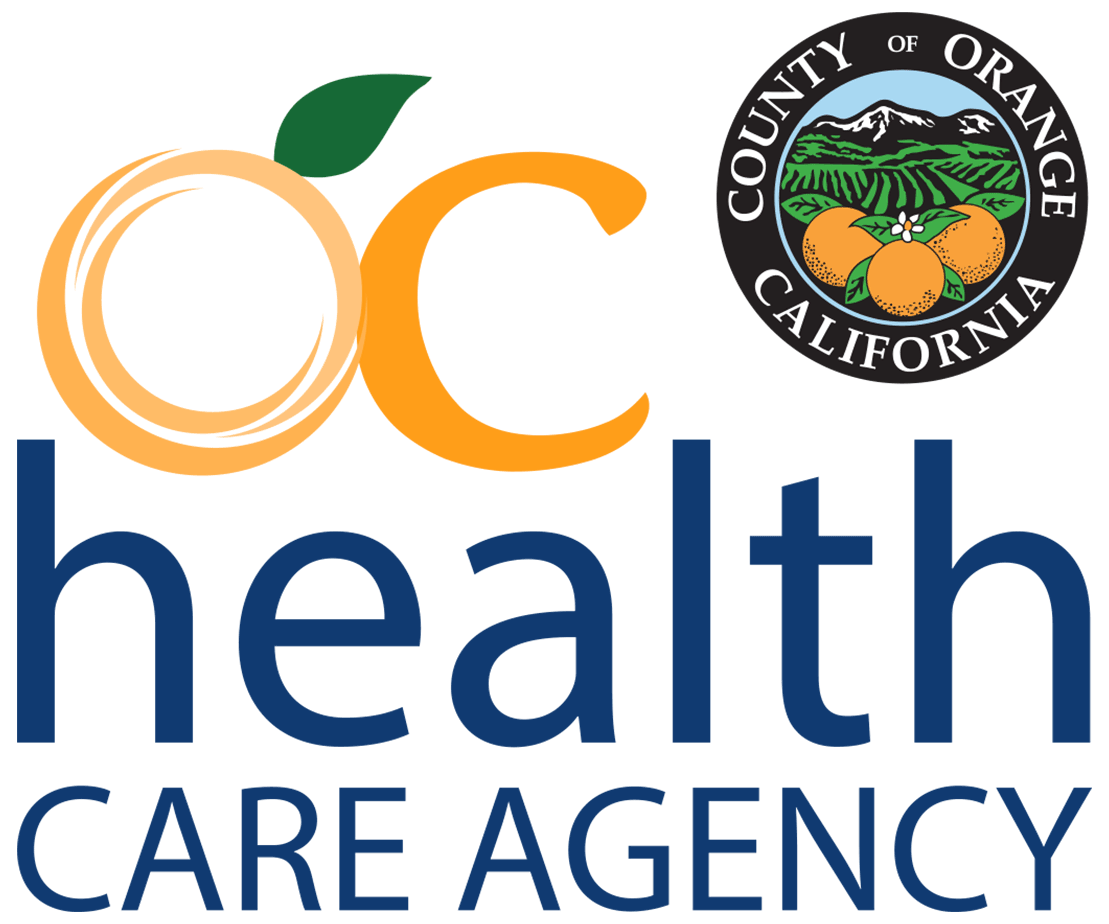 جلسه هیآت مدیره بهداشت روانی و جلسۀ عمومیبدین وسیله به آگاهی میرساند که جلسه ای عمومی در گردهم آئی هیآت مدیره بهداشت روانی برگذار خواهد شد.  تاریخ جلسۀ عمومی: ۱۱ آوریل ۲۰۱۸ساعت برگذاری جلسۀ عمومی: ۶ تا ۷ و نیم بعدازظهرمحل برگذاری جلسۀ عمومی در نشانی زیر خواهد بود:Location: Fullerton Community Center340 W. Commonwealth Ave. Fullerton, CA 92832دعوت به ارائه نظراتجلسۀ عمومی در بارۀ طرح به روز شدۀ قانون خدمات بهداشت روانی مربوط به سالهای مالی ۲۰۱۹/۲۰۱۸ میباشد.این طرح در حال حاضر برای مطالعه در تارنمای زیر و همچنین در کتابخانه های عمومی اورنج کانتی قابل دسترسی است.http://ochealthinfo.com/mhsa برای اطلاعات بیشتر و دریافت نسخۀ چاپیِ طرح لطفاً با دفتر هماهنگی قانون خدمات بهداشت روانی تلفن شماره   ۳۱۰۴ - ۸۳۴ - ۷۱۴   و یا با ایمیل  mhsa@ochca.com   تماس حاصل نمائید. 